MUSTAFA TAŞDELEN  ANAOKULU2020/2021 EĞİTİM ÖĞRETİM YILI BRİFİNG DOSYASI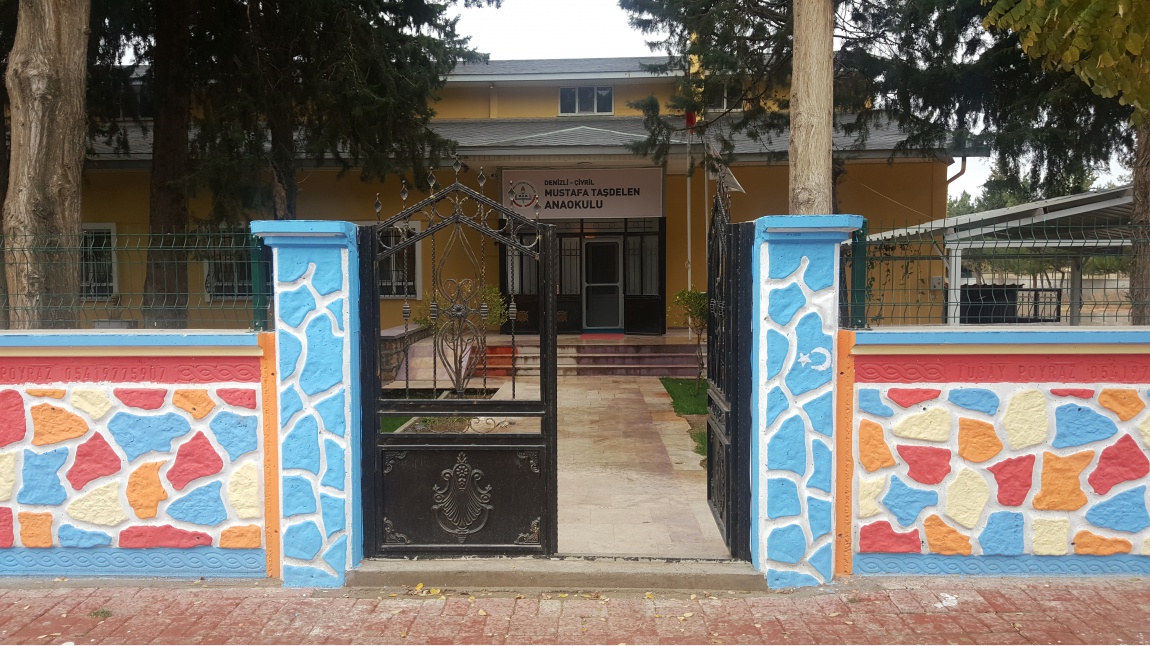 OKULUN KISA TANITIMI Okulumuz Çivril ilçesinin Gürpınar Mahallesinde yer almaktadır. 2008-2009 Eğitim - Öğretim yılında Gürpınarlı Hayırsever işadamı Mustafa TAŞDELEN’ in desteğiyle,  kullanılmayan eski Gürpınar Ortaokulu binasının dönüştürülme çalışmaları sonucunda okulumuz Eğitim ve Öğretime kazandırılmıştır. Okulumuza yaptığı katkılardan dolayı 2008 yılında okulumuzun adı Mustafa TAŞDELEN Anaokulu olarak değiştirilmiştir. 	Çok geniş bir bahçe içerisinde yer alan iki katlı  okulumuzda 3 derslik, 1 idare odası, 1 yemekhane, 1 mutfak, 1 öğretmenler odası, 1 çok amaçlı salon ve 1 kalorifer kazan dairesi bulunmaktadır. Her sınıf 42 metrekare alana sahiptir ve okulumuzun geniş bir bahçesi vardır.  Okulumuzda 3 adet yarım gün eğitim veren sınıfımız vardır.	Okulumuzda 1 müdür vekili öğretmen , 2 kadrolu ve 1 ücretli okul öncesi öğretmeni, 1 sürekli işçi ( hizmetli ) ve bir yardımcı personel ( temizlik ve yemek çalışanı ) bulunmaktadır.Okulumuz 2017—2018 eğitim öğretim yılında;“Beyaz Bayrak” almış ve Besleme Dostu Okul Projesine dahil olmuştur. Okulumuz ‘’Okulum Temiz Belgesi’’ almıştır.İlçemizde düzenlenen çocuk oyunları “Yağ Satarım Bal Satarım” dalında ilçe 2.si olmuştur. Mustafa Taşdelen Anaokulu olarak en büyük amacımız, çocuklarımıza sadece iyi bir bakım sağlamak değil,  girdikleri her türlü ortamda çevresindekilere ışık tutan, hayata hazır, hayatı aydınlatan, bizleri daha da ileriye götürecek bireyler yetiştirmektir. İdareci ve öğretmen kadrosuyla bizler kendine güvenen, kendini her ortamda rahatça ifade edebilen, yaratıcı, sevgi, saygı, iş birliği, sorumluluk, hoşgörü, yardımlaşma, dayanışma ve paylaşma gibi davranışları kazanmış, hayal güçlerini, yaratıcı ve eleştirel düşünme becerilerini, iletişim kurma ve duygularını anlatabilen çağa ayak uydurmuş, yeniliklere açık, Türkiye Cumhuriyetini daha da yükseltecek bireyler yetiştirmeyi ilke edinmiş bulunmaktayız.     Misyonumuz Öğrencilerimize çağdaş bir eğitim vermek, bireysel ilgi ve yeteneklerini keşfedip kendilerine en uygun şekilde rehberlik ederek bir sonraki eğitim aşamasına sağlam adımlarla donanımlı bir şekilde özgüvenli devam etmelerini sağlayarak Türk toplumunun değerlerini, ahlakını önemseyen insanlar yetiştirmek.     Vizyonumuz Yarının büyükleri olan çocuklarımıza en iyi eğitimi sunarak öz güveni gelişmiş bireyler yetiştirmek      Okulun Tarihçesi:  2008-2009 Eğitim - Öğretim yılında Gürpınarlı Hayırsever işadamı Mustafa TAŞDELEN’ in desteğiyle,  kullanılmayan eski Gürpınar Ortaokulu binasının dönüştürülme çalışmaları sonucunda okulumuz eğitim - öğretime kazandırılmıştır. Okulumuza yaptığı katkılardan dolayı 2008 yılında okulumuzun adı Mustafa TAŞDELEN Anaokulu olarak değiştirilmiştir.       Okul KünyesiOkulumuz Bina ve AlanlarıOkul Yerleşkesine İlişkin Bilgiler Çalışan Bilgileri TablosuSınıf ve Öğrenci BilgileriTeknolojik Kaynaklar Tablosu       01{09{2020Kayıtlarımıza Uygundur.Hatice GÜNGÖRENOkul Müdürüİli: DENİZLİİli: DENİZLİİli: DENİZLİİlçesi: ÇİVRİLİlçesi: ÇİVRİLİlçesi: ÇİVRİLAdres:Gürpınar Mah. Uşak Cad. No:57 Çivril/DenizliGürpınar Mah. Uşak Cad. No:57 Çivril/DenizliCoğrafi Konum (link)Coğrafi Konum (link)https://goo.gl/maps/uLP3n6ih1UN2Telefon Numarası0258742666002587426660Faks Numarası:Faks Numarası:-e- Posta Adresi:966750@meb.k12.tr966750@meb.k12.trWeb sayfası adresiWeb sayfası adresimustafatasdelenanaokulu.meb.k12.trKurum Kodu966750966750Okul mail adresiOkul mail adresi966750@meb.k12.trIsınma Şekli Kömürlü Kalorifer Kömürlü Kalorifer Öğretim ŞekliÖğretim ŞekliTam Gün-Normal EğitimOkulun Hizmete Giriş Tarihi :2007-2008 Eğitim Öğretim YılıOkulun Hizmete Giriş Tarihi :2007-2008 Eğitim Öğretim YılıOkulun Hizmete Giriş Tarihi :2007-2008 Eğitim Öğretim YılıToplam Çalışan SayısıToplam Çalışan Sayısı4Öğrenci Sayısı:Kız15Öğretmen SayısıKadın2Öğrenci Sayısı:Erkek15Öğretmen SayısıErkek0Öğrenci Sayısı:Toplam31Öğretmen SayısıToplam2Okul müdürOkul müdürHatice GÜNGÖRENHatice GÜNGÖRENHatice GÜNGÖRENHatice GÜNGÖRENOkul BölümleriOkul BölümleriOkul Kat Sayısı2Derslik Sayısı3Derslik Alanları (m2)42Kullanılan Derslik Sayısı3Şube Sayısı3İdari Odaların Alanı (m2)16,5Öğretmenler Odası (m2)16,5Okul Oturum Alanı (m2)437,5Okul Bahçesi (Açık Alan)(m2)7313,5Okul Kapalı Alan (m2)7751Sanatsal, bilimsel ve sportif amaçlı toplam alan (m2)-Kantin (m2)-Tuvalet Sayısı3Çok Amaçlı SalonVar Beceri AtölyesiYok UnvanErkekKadınToplamOkul Müdürü 011Okul Öncesi Öğretmeni022Rehber Öğretmen000İdari Personel000Yardımcı Personel112Güvenlik Personeli000Toplam Çalışan Sayıları145SINIFIKızErkekToplamÖğretmeni 5 yaş A Şube6511Suna BEŞENK (Kadrolu)5 yaş B şube56115 yaş C şube448Toplam 151530Kaynaştırma öğrencisiKızErkek Toplam Kaynaştırma öğrencisi000Akıllı Tahta Sayısı0TV Sayısı-Masaüstü Bilgisayar Sayısı3Yazıcı Sayısı5Taşınabilir Bilgisayar Sayısı2Fotokopi Makinası Sayısı1Projeksiyon Sayısı3İnternet Bağlantı Hızı16 mhz